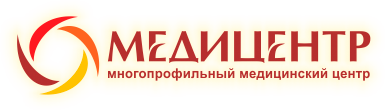 АНКЕТА КАНДИДАТАФИО _______________________________________________________________________________Дата рождения __________________ Полный возраст _________________________________________Адрес_____________________________________________________________________________	____ Прописка ____________________________________________________________________________Семейное положение____________________ дети___________________________________________Телефон: ___________________________________________________________________________E-mail ______________________________________________________________________________Паспортные данные: _________________       выдан_________________________________________ОБРАЗОВАНИЕ:   ср/специальное____   неоконченное высшее______	высшее ___________ДОПОЛНИТЕЛЬНОЕ ОБРАЗОВАНИЕ (курсы, семинары, тренинги и т.д.)Дополнительные навыки:ПК (название программ) ________________________________________________________________________________________________________________________________________________________Иностранный язык, степень владения _____________________________________________________________________________________________________________________________________________Иное_________________________________________________________________________________________________________________________________________________________________________ОПЫТ РАБОТЫНачиная с последнего, укажите реальный опыт работы, полное название организации. Укажите в обратном хронологическом порядке все должности, которые Вы занимали; отразите все ступени Вашей карьеры и подробно опишите функциональные обязанности. Укажите виды услуг, с которыми работали. Для прохождения предварительного медицинского профосмотра в нашей Организации:
Ваши родственники (ФИО, образование дата рождения, род деятельности в настоящее время)Мать ________________________________________________________________________________Отец ________________________________________________________________________________Муж (жена) __________________________________________________________________________Рекомендатели – Ваши непосредственные руководители (ФИО, предприятие, должность, телефон)1. __________________________________________________________________________________    __________________________________________________________________________________2. __________________________________________________________________________________________________________________________________________________________________________________________________________________________________________________________Желаемый уровень заработной платы: _____________________________________________________С какой даты Вы готовы приступить к работе: ______________________________________________Против проверки, предоставляемой мною информации не возражаю. Достоверность указанных мной сведений в Анкете подтверждаю.Дата заполнения ________________________ 20 ___ г.                          Подпись _________________Претендент на должностьГод поступленияокончанияПолное наименование заведенияФакультет (отделение)СпециальностьКвалификация1.2.3.Время прохожденияНаименованиеНазвание организацииДата устройства/ увольненияДолжностьДолжностьНазвание организациипрофиль деятельностиДолжностные обязанности (описание работы)_______________________________________________________________________________________________________________________________________________________________________________________________________________________________Должностные обязанности (описание работы)_______________________________________________________________________________________________________________________________________________________________________________________________________________________________Заработная платаЗаработная платаЗаработная платаПричина увольненияПричина увольненияПричина увольненияКоличество подчиненныхДата устройства/ увольненияДолжностьДолжностьНазвание организациипрофиль Должностные обязанности (описание работы)_______________________________________________________________________________________________________________________________________________________________________________________________________________________________Должностные обязанности (описание работы)_______________________________________________________________________________________________________________________________________________________________________________________________________________________________Заработная платаЗаработная платаЗаработная платаПричина увольненияПричина увольненияПричина увольненияКоличество подчиненныхДата устройства/ увольненияДолжностьДолжностьНазвание организациипрофиль деятельностиДолжностные обязанности (описание работы)_______________________________________________________________________________________________________________________________________________________________________________________________________________________________Должностные обязанности (описание работы)_______________________________________________________________________________________________________________________________________________________________________________________________________________________________Заработная платаЗаработная платаЗаработная платаПричина увольненияПричина увольненияПричина увольненияКоличество подчиненныхГоворил ли Вам врач когда-либо, что у Вас имеется гипертоническая болезнь (повышенное артериальное давление)?Говорил ли Вам врач когда-либо, что у Вас имеется гипертоническая болезнь (повышенное артериальное давление)?ДАНЕТЕсли «Да», то принимаете ли Вы препараты для снижения давления?Если «Да», то принимаете ли Вы препараты для снижения давления?ДАНЕТИшемическая болезнь сердца (стенокардия)?Ишемическая болезнь сердца (стенокардия)?ДАНЕТЦереброваскулярное заболевание (заболевание сосудов головного мозга)?Цереброваскулярное заболевание (заболевание сосудов головного мозга)?ДАНЕТХроническое заболевание бронхов или легких (хронический бронхит, эмфизема, бронхиальная астма)?Хроническое заболевание бронхов или легких (хронический бронхит, эмфизема, бронхиальная астма)?ДАНЕТТуберкулез легких или иных локализаций?Туберкулез легких или иных локализаций?ДАНЕТСахарный диабет или повышенный уровень сахара в крови? Если «Да», то принимаете ли Вы препараты для снижения уровня сахара?Сахарный диабет или повышенный уровень сахара в крови? Если «Да», то принимаете ли Вы препараты для снижения уровня сахара?ДАНЕТЗаболевания желудка (гастрит, язвенная болезнь)?Заболевания желудка (гастрит, язвенная болезнь)?ДАНЕТАллергические заболевания?Аллергические заболевания?ДАНЕТГенетические заболевания?Генетические заболевания?ДАНЕТХронические заболевания почек?Хронические заболевания почек?ДАНЕТЗлокачественные новообразования?
Если «Да», то какое________________________________________________Злокачественные новообразования?
Если «Да», то какое________________________________________________ДАНЕТПовышенный уровень холестерина?Повышенный уровень холестерина?ДАНЕТЕсли «Да», то принимаете ли Вы препараты для снижения уровня холестерина?Если «Да», то принимаете ли Вы препараты для снижения уровня холестерина?ДАНЕТБыл ли у Вас инфаркт миокарда?Был ли у Вас инфаркт миокарда?ДАНЕТБыл ли у Вас инсульт?Был ли у Вас инсульт?ДАНЕТБыл ли инфаркт миокарда или инсульт у Ваших близких родственников в молодом или среднем возрасте (до 65 лет у матери или родных сестер или до 55 лет у отца или родных братьев)?Был ли инфаркт миокарда или инсульт у Ваших близких родственников в молодом или среднем возрасте (до 65 лет у матери или родных сестер или до 55 лет у отца или родных братьев)?ДАНЕТБыли ли у Ваших близких родственников в молодом или среднем возрасте злокачественные новообразования (желудка, кишечника, толстой или прямой кишки, полипоз желудка, кишечника, предстательной железы, молочной железы, матки, опухоли других локализаций) или семейный аденоматоз диффузный полипоз) толстой кишки? (нужное подчеркнуть)Были ли у Ваших близких родственников в молодом или среднем возрасте злокачественные новообразования (желудка, кишечника, толстой или прямой кишки, полипоз желудка, кишечника, предстательной железы, молочной железы, матки, опухоли других локализаций) или семейный аденоматоз диффузный полипоз) толстой кишки? (нужное подчеркнуть)Были ли у Ваших близких родственников в молодом или среднем возрасте злокачественные новообразования (желудка, кишечника, толстой или прямой кишки, полипоз желудка, кишечника, предстательной железы, молочной железы, матки, опухоли других локализаций) или семейный аденоматоз диффузный полипоз) толстой кишки? (нужное подчеркнуть)Были ли у Ваших близких родственников в молодом или среднем возрасте злокачественные новообразования (желудка, кишечника, толстой или прямой кишки, полипоз желудка, кишечника, предстательной железы, молочной железы, матки, опухоли других локализаций) или семейный аденоматоз диффузный полипоз) толстой кишки? (нужное подчеркнуть)Курите ли Вы? (курение одной и более сигарет в день)ДАДАНЕТЕсли Вы курите, то сколько в среднем сигарет в день выкуриваете? ___________ сиг/деньЕсли Вы курите, то сколько в среднем сигарет в день выкуриваете? ___________ сиг/деньЕсли Вы курите, то сколько в среднем сигарет в день выкуриваете? ___________ сиг/деньЕсли Вы курите, то сколько в среднем сигарет в день выкуриваете? ___________ сиг/деньПринимали ли Вы за последний год психотропные или наркотические вещества без назначения врача?ДАДАНЕТСколько лекарственных препаратов Вы принимаете ежедневно или несколько раз в неделю?Сколько лекарственных препаратов Вы принимаете ежедневно или несколько раз в неделю?Сколько лекарственных препаратов Вы принимаете ежедневно или несколько раз в неделю?Сколько лекарственных препаратов Вы принимаете ежедневно или несколько раз в неделю?Были ли у Вас переломы при падении с высоты своего роста, при ходьбе по ровной поверхности или перелом без видимой причины, в т.ч. перелом позвонка?ДАДАНЕТЕсть ли у Вас другие жалобы, не вошедшие в анкету, которые Вы хотели бы сообщить врачу??ДАДАНЕТ